							Contact Info: 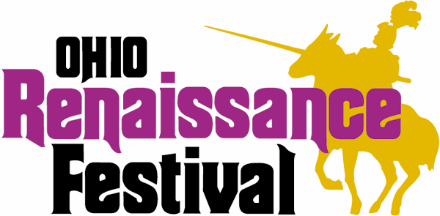 Cheryl Bucholtz, Marketing Director(513) 897-7000, Ext. 242 | cheryl@brimstoneandfirellc.comFOR IMMEDIATE RELEASEOHIO RENAISSANCE FESTIVAL BRINGS MODERN CONVENIENCE TO THE 16TH CENTURYHARVEYSBURG, Ohio (July 31, 2016) – Most people don’t get excited about anything involving waste. However, at this year’s Ohio Renaissance Festival there will be much excitement surrounding the upgrade of flushing toilet facilities for women. But, wait. These aren’t just any flushing facilities. These are custom built from reused shipping containers by an Ohio company.  The upgrade began in the spring with massive excavation to bring the sewer line through the property from a neighboring housing development project. Mountains of dirt seen from State Route 73 left passersby wondering what was happening.  By early summer the line had met its finish line  and it was time to install the flushing units. Reliable Process Solutions, or RPS, out of Sidney was the brainchild behind the design and repurposing of the shipping containers. Led by engineer Terry Harris, a three-man crew began the process of turning a 40-foot shipping container into an 11-stall flushing restroom facility for an outdoor event. The festival has four such units making up two flushing facility areas at this year’s festival. Festival management is excited for the upgrade. After having portable toilet facilities for 26 years, this upgrade helps to increase the customer experience. The upgrade is also the largest financial and construction project the still young ownership Brimstone & Fire LLC has undertaken.  News Facts: The 27th annual Ohio Renaissance Festival open September 3rd and runs eight weekends and Labor Day through October 23rd. Each of the eight weekends offers a different theme for patrons to enjoy. Some of the most popular are Time Travelers, Pirates, and Highland. The festival offers nearly 100 shows daily on 11 stages. See everything from amazing feats to comedic swordplay. Find the most unique wares anywhere in the 30-acre marketplace. Pottery, leather goods, candles, jewelry, clothing, and so much more. Games to challenge your skill, and thrilling human-powered rides for children of all ages. A food lover’s paradise awaits with six pubs and food areas featuring all new menu selections to compliment the fan favorites like giant roasted turkey legs and bread bowl stews. Avoid the wait at the ticket booth and purchase online at www.renfestival.com.  Season Passes are available at www.renfestival.com for only $79.95. About Us:Where fantasy and history collide! Featuring 11 stages of continuous entertainment, over 140 world-class artisans, six food and drynk areas featuring mouth-watering menus, thrilling human-powered rides, games of skill, and eight themed weekends there is something for everyone. For more information, please visit www.renfestival.com.  The Ohio Renaissance Festival is produced by Brimstone & Fire, LLC. Multimedia Links:Like Ohio Renaissance Festival on Facebook to stay up to date on the latest news!Join the conversation by following Ohio Renaissance Festival on Twitter @OhioRenFest and by using the official event hashtag: #OhioRenFestFollow Ohio Renaissance Festival on Instagram at @OhioRenFest and share your favorite photos of the event by using the official event hashtag: #OhioRenFestReferenced Links:Ohio Renaissance Festival: www.renfestival.comFacebook: www.facebook.com/OhioRenFest@OhioRenFest www.twitter.com/OhioRenFest@OhioRenFest: www.instagram.com/OhioRenFest###